Załącznik nr 3……………………………………..        miejscowość, data……………………………………..              nazwisko i imiona…………………………...………..            nr ewidencyjny PESEL………………………..……………            adres zamieszkaniaOŚWIADCZENIE O PODJĘCIU NOWEGO ZATRUDNIENIA, INNEJ PRACY ZAROBKOWEJ LUB DZIAŁALNOŚCI GOSPODARCZEJZgodnie z § 4 ust. 1 pkt. 4 umowy nr…………………………………… o przyznanie środków w ramach bonu na zasiedlenie dla bezrobotnego do 30 roku życia podejmującego zatrudnienie, inna pracę zarobkową lub działalność gospodarczą zawartej 
w dniu …………… informuję, że od dnia ……………….. podjąłem/podjęłam zatrudnienie, inną pracę zarobkową w firmie ……………………………………………………………. 
lub rozpocząłem/am wykonywanie działalności gospodarczej*.Oświadczam, iż: odległość od miejsca mojego zamieszkania do miejscowości, w której zamieszkam 
w związku z podjęciem zatrudnienia/innej pracy zarobkowej/działalności gospodarczej* wynosi 
co najmniej 80 km lub czas dojazdu do tej miejscowości i powrotu 
do miejsca dotychczasowego zamieszkania środkami transportu zbiorowego przekracza łącznie 
co najmniej 3 godziny dziennie,* niepotrzebne skreślić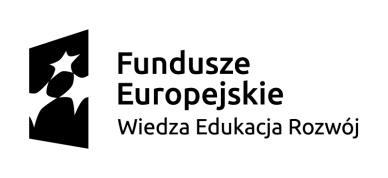 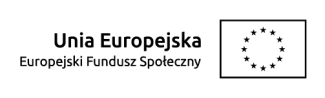 …………………………………………………….czytelny podpis